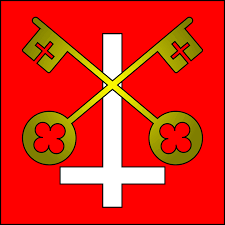 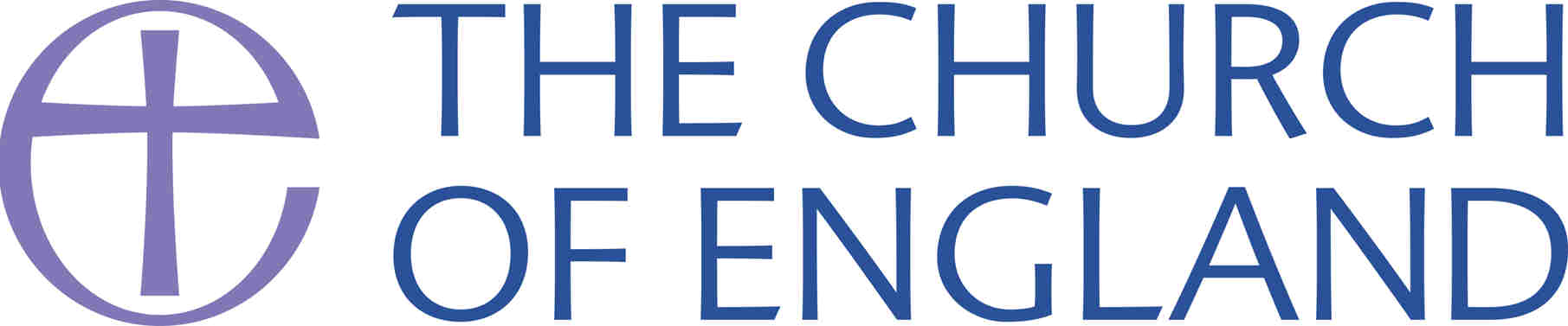 RISK ASSESSMENTActivity: COVID-19 Opening/Closing church building for Private Prayer	    Date of this risk assessment: 12th June 2020Location: St Peter’s Parish Church, Chorley					    Frequency:  Weekly/ Guidance changes	           Name of leader with responsibility:  Health & Safety Officer                            Date to be reviewed: 22/06/2020N.B- Meeting took place on 10th June 2020 to discuss this Risk Assessment. Present at meeting- Vicar- Revd. Peter Smith and both WardensWhat are the hazards?Who might be harmed and how?What are you already doing?Risk LevelDo you need to do anything else to manage this risk?Action by whom?Action by when?DoneAccess to building/ Point of entry.All entering church building.Access into the church building via North door only.ModerateAll opening and closing the building follow COVID-19 cleaning guidelines as outlined in the document.H&S OfficerPrior 15th June 2020 Lone WorkingClergy/ Wardens. All who need access.Lone Working Policy in place. Policy review Aug 2020.ModerateAll to be aware of policy content.All have Clergy contact numbers. (For emergency purposes)H&S OfficerAs AboveBuilding Safety Check.All using the building.Utilities all checked.All legal test certificates are in place and valid.LowClergy/ Wardens to check regularly and report any problems to H&S Officer Immediately.H&S OfficerAs AboveTransmission of COVID-19 to door handles.All opening/ closing the church building.Ensuring the same person opens/ closes the building.North door is left open whilst building is open.Anti-bacteria wipes are used to wipe the handle.HighAll persons opening/ closing the building should sanitize their hands before touching the handle.Locking the building-Closing the door/ padlock. The door handle and padlock should be wiped using an antibacterial wipe.H&S OfficerAs AboveWhat are the hazards?Who might be harmed and how?What are you already doing?Risk LevelDo you need to do anything else to manage this risk?Action by whom?Action by when?DoneLiterature/ Prayer Materials.All touching Bibles, leaflets, Prayer materials- Church Issue.Removal of all church issue Bibles, Prayer materials and leaflets to reduce cross contamination.HighTo issue single use prayer materials which are taken away by the visitor.H&S OfficerBy 15/06/2020Social distancing- Seating.All accessing the church building.Discussed seating in the All Souls’ Chapel.HighTape off Pews in the All Souls Chapel to establish social distancing- 2 metersH&S OfficerAs aboveSocial distancing- Accessing/ Leaving All Souls Chapel.All who access the church building.Discussed safe flow of visitors maintaining 2 metres social distancing.HighTape off areas in the church building not for access by visitors.Install signs guiding visitors to and from All Souls Chapel using designated aisles.H&S OfficerAs aboveSafety Measures for Visitors- Hand Sanitizing.All Visitors.Discussed hand sanitizing procedure when entering the building- Visitors.HighEstablish hand sanitizing station at entrance to church building for visitors.Purchase bulk quantity of hand sanitizer.H&S OfficerAs aboveSafety Measures- Visitors leaving building.All Visitors.Discussed cleaning all surfaces touched by each visitor immediately once they have left the building.HighClergy/ Wardens – Wearing disposable gloves to wipe down all surfaces with an anti-bacterial wipe touched by each visitor once they have left the building.Dispose of gloves and wipes in designated bin provided.H&S OfficerAs above.Safety Measures- Toilet facilities.All Visitors.Discussed access to church toilet for visitors.HighToilet facilities are not to be used by visitors unless for health/ medical reasons.If the toilet is used, Clergy/ Wardens must ensure it is cleaned before being used by anyone else.All surfaces touched by visitor- handrails, light switches are also wiped. All gloves and wipes to be disposed of in the designated bin.H&S Officer.Clergy/ Wardens.When used.Cleaning the church before locking the building.All accessing the church building.Discussed the cleaning procedure prior to locking the church building.HighPurchase cleaning materials required- Gloves, Anti-bacterial wipes, paper towels, polythene bin bags.Clergy/ Wardens wearing disposable gloves to wipe down all surfaces touched by visitor- seating, pews, etc. To dispose of gloves and all wipes in designated bin working your way from the All Souls Chapel to the entrance door. To remove all contaminated waste- tie up bin liner and remove from bin, replace with new bin liner at the end of each session. All contaminated waste to be double bagged and placed in outside bin.H&S OfficerClergy/ WardensAs AboveAt the end of each session.Cleaning church after known exposure to COVID-19.All accessing the church buildingDiscussed procedure to follow.HighTo close the church building immediately for 72 hours with no access permitted.Once the church has been quarantined for 72 hours a designated church member enters the church building and cleans as per procedure in this Risk Assessment in line with Public Health England guidelines.H&SOfficerASAP following contamination